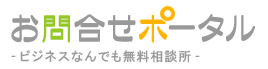 お問合せポータル御相談用FAX用紙お問合せポータル専任コンシェルジュへの無料ご相談をご希望の方はお手数ですが下記FAX用紙へご記入の上、送信下さい。返信用FAX番号：03-5758-6717※お急ぎの方は御相談専用フリーダイヤルまでご連絡ください。御相談専用フリーダイヤル：0120-56-2347個人情報の取り扱い関する下記の事項についてご同意の上、お問い合わせください。・記入いただいく個人情報は、御相談に対するコンシェルジュからの回答のために利用し、その他の利用や業務処理のための委託を除く当社以外への個人情報の提供はいたしません。・当社は事業運営上、前項利用目的の範囲に限って個人情報を外部に委託することがあります。この場合、個人情報保護水準の高い委託先を選定し、個人情報の適正管理・機密保持についての契約を交わし、適切な管理を実施させます。
・記入内容は本人の任意によるものであり、記入いただけない連絡先や内容があることで速やかな回答や、より適切なご回答ができない場合があります。当社が取得した個人情報について、利用目的の通知、個人情報の開示、訂正、項目の追加または削除、消去や利用停止、第三者への提供停止をご希望の場合には、下記の問い合わせ窓口までご連絡ください。ご本人確認のため、記入頂いた情報と照合の上、すみやかに対応させていただきます。■個人情報の取り扱いに関するお問い合わせ先
株式会社お問合せポータル　個人情報保護受付窓口
〒158-0083　東京都世田谷区奥沢7-20-19 九品仏駅前ビル3階
電話：03-5758-6097 　e-mail：privacy@otoiawase.co.jp
個人情報保護管理者 営業推進部担当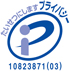 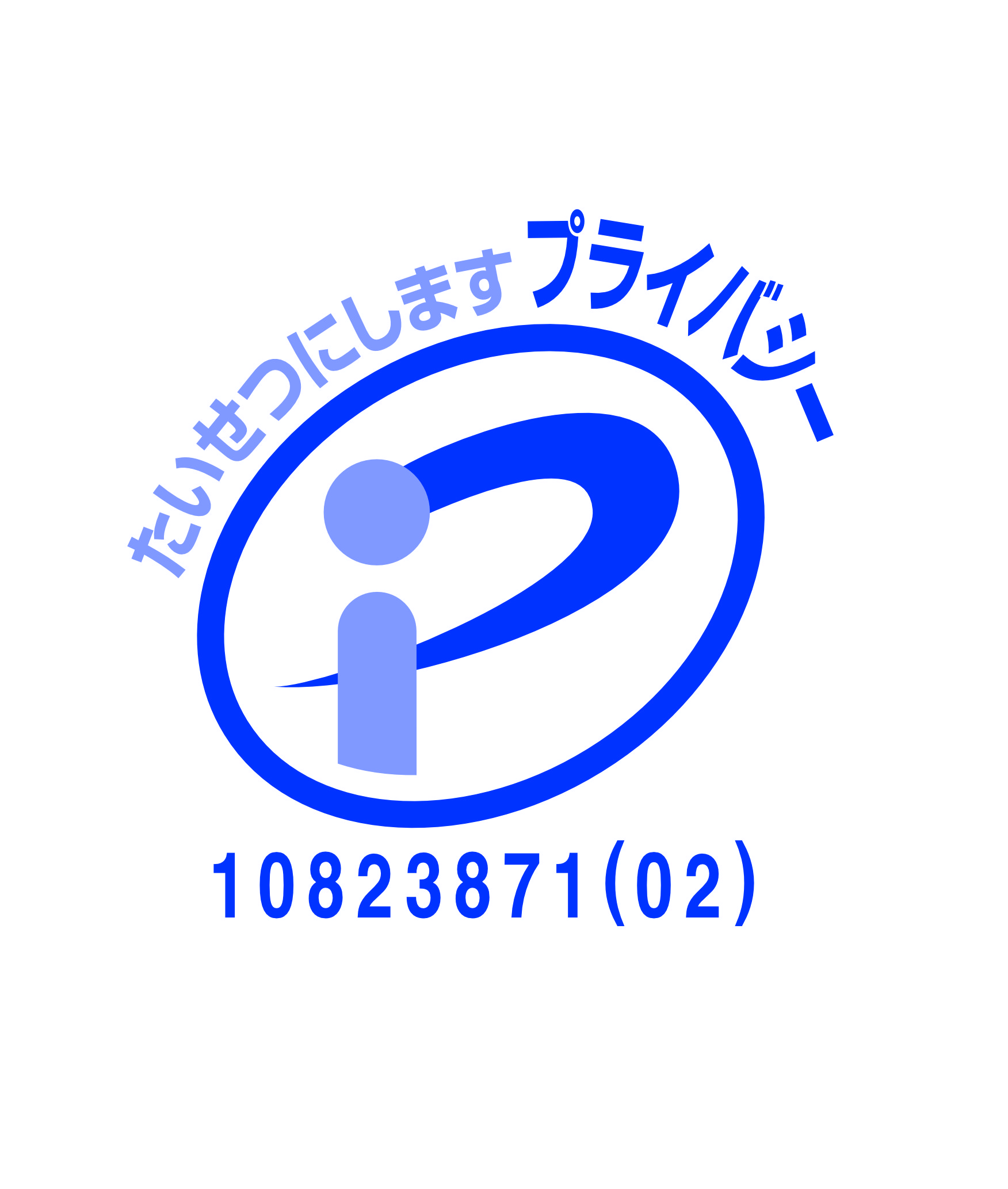 貴社名御住所電話番号FAX番号メールアドレス御相談者名フリガナ御相談内容御相談内容御相談カテゴリ